TJA – 6.a – 10. teden (25. 5. – 29. 5. 2020)Hello my students! Upam, da ste v redu. Tisti, ki mi še niste poslali posnetka za oceno, pohitite.Sedaj pa začnemo že z 10. tednom .Let’s start.ura: PUPPYOdpri učbenik na strani 130 in reši kviz v nalogi 2B.Odpri spletni učbenik na strani 132 (http://e-gradiva.com/dokumenti/T6/eT6/T6-4_datoteke/Page1399.htm) in preberi besedilo o kužku, ter v zvezek (NASLOV: PUPPY – datum) zapiši vprašanja glede na besedilo. Rešitve si preglej tako, da klikneš na gumbek na levi strani ekrana .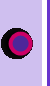 ura: ŽIVALIV DZ reši naloge (poimenovanja za živali, ki jih že poznaš od lani.) Če si pozabil-a poimenovanja, si pomagaj s PONS slovarjem.DZ, str. 125 / nal. 44, 45, str. 127.ura: ŽIVALIV spletnem učbeniku si oglej nalogo 2 na str. 131 – nalogo reši v zvezek (Naslov: EXERCISE – datum).Rešitve si preglej na gumbku levo .Nato poslušaj še pesmico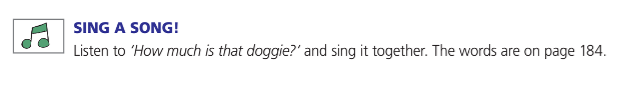 Besedilo najdeš na str. 184 (UČB.)Reši še nalogo 3 v zvezek in mi jo pošlji do 1. 6. 2020.Zapišeš dialog (kot da bi spraševal-a sebe ali prijatelja).Imej lep teden. Have a nice week .										Teacher Katjakatja.satler@gmail.com041/807- 865